ПРОТОКОЛ № 1 заседания счетной комиссии отчетно-выборного профсоюзного собрания от ___.___.2024 г. Избраны в состав комиссии(Ф.И.О. избранных в комиссию):-________________________________________________________________________;-________________________________________________________________________;-_______________________________________________________________________.Присутствуют: ____ человек. Повестка заседания:1. Об избрании председателя счетной комиссии. 2. Об избрании секретаря счетной комиссии. По первому вопросу повестки дня слушали _________________ об избрании председателя счетной комиссии.ПОСТАНОВИЛИ: избрать председателем счетной комиссии _________________________.Голосовали: «за» - __ чел., «против» - __ чел., «возд.» - __ чел.По второму вопросу повестки дня слушали _________________ об избрании секретаря счетной комиссии.ПОСТАНОВИЛИ: избрать секретарем счетной комиссии _________________________.Голосовали: «за» - __ чел., «против» - __ чел., «возд.» - __ чел.Председатель счетной комиссии ______________ Секретарь счетной комиссии ________________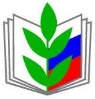 ПРОФЕССИОНАЛЬНЫЙ СОЮЗ РАБОТНИКОВ НАРОДНОГО ОБРАЗОВАНИЯ И НАУКИ РОССИЙСКОЙ ФЕДЕРАЦИИАСТРАХАНСКАЯ ГОРОДСКАЯОРГАНИЗАЦИЯ ОБЩЕРОССИЙСКОГО ПРОФСОЮЗА ОБРАЗОВАНИЯПЕРВИЧНАЯ ПРОФСОЮЗНАЯ ОРГАНИЗАЦИЯ МБОУ/МБДОУ/ МБУ ДО г. Астрахани «__________________»